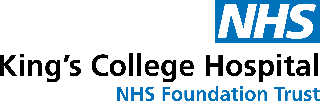 REFERRAL FOR NEUROENDOCRINE MDM DISCUSSIONCompleted forms need to be emailed to kch-tr.hpbreferrals@nhs.netREFERRAL FOR NEUROENDOCRINE MDM DISCUSSIONCompleted forms need to be emailed to kch-tr.hpbreferrals@nhs.netREFERRAL FOR NEUROENDOCRINE MDM DISCUSSIONCompleted forms need to be emailed to kch-tr.hpbreferrals@nhs.netPatient Details Patient Details Patient Details Patient’s surname: *Date of Birth: *Sex: *Patient’s forename: * NHS number: *NHS number: *Home address: *Postcode: Home telephone number:Home telephone number:Home address: *Postcode: Mobile telephone number:  *Mobile telephone number:  *Patient's GP address: *GP telephone number:GP telephone number:Is patient aware of their diagnosis? *Is patient aware of their diagnosis? *Is patient aware of their diagnosis? *Is patient aware of referral to King’s? *Is patient aware of referral to King’s? *Is patient aware of referral to King’s? *Will patient require an interpreter? If so, which language? *Will patient require an interpreter? If so, which language? *Will patient require an interpreter? If so, which language? *Will patient require transport? *Will patient require transport? *Will patient require transport? *Referring OrganisationReferring OrganisationReferring OrganisationReferring clinician and specialty: *Referring clinician and specialty: *Referring clinician and specialty: *Referring organisation name: *Referring organisation name: *Referring organisation name: *Referring organisation hospital number: *Referring organisation hospital number: *Referring organisation hospital number: *Name of person completing proforma: *Contact phone:Contact phone:Name of person completing proforma: *Contact e-mail:Contact e-mail:Local CNS contact details: *Contact phone: *Contact phone: *Local CNS contact details: *Contact e-mail: *Contact e-mail: *Reason for Referral *Reason for Referral *Reason for Referral *Information only (does not require MDM discussion)Diagnostic tests only (please specify)MDM opinion only (specify question to be answered)For MDM discussion and possible treatmentDate of referral to MDMPathway DetailsPathway DetailsPathway Details2WW pathway clock start date (if applicable)62 day breach date Date first seen Patient Pathway Identifier Number*Adjustments applied to pathway (if applicable)HNA completed (Y/N)Date completed (please attach if available): Date completed (please attach if available): Minimum Clinical Information for MDM discussion  *Minimum Clinical Information for MDM discussion  *Minimum Clinical Information for MDM discussion  *Presenting symptomsRelevant medical/surgical history including comorbiditiesDiabetesHeart diseaseOn an anticoagulantPerformance status (0-4)History of previous cancer (Y/N):Date of diagnosis (if applicable): Type of cancer and staging (if applicable):  Treatment details. Please include all surgery dates and full chemotherapy/radiotherapy regimes and duration, including date of last therapy (if applicable):  Histology or cytology results (if applicable):Treating hospital and name of Consultant (if applicable):Investigations (specify dates performed and attach reports if available)Investigations (specify dates performed and attach reports if available)Investigations (specify dates performed and attach reports if available)CTMRINuclear Medicine investigations (PET scan, Octreotide scan, MiBG scan)Endoscopic procedures (OGD, EUS, Colonoscopy, ERCP)Diagnosis( ICD10 code)Full blood countLiver function tests *Full renal function including eGFRTumour markers*Local MDM outcome